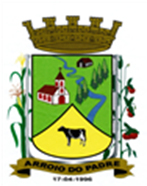 ESTADO DO RIO GRANDE DO SULMUNICÍPIO DE ARROIO DO PADREGABINETE DO PREFEITOA			Mensagem 33/2021Câmara Municipal de VereadoresSenhor PresidenteSenhores VereadoresCom o objetivo de adicionar recursos ao orçamento municipal vigente encaminho-lhes para apreciação mais este projeto de lei.Depois de manifestar meus comprimentos quero informar que o projeto de lei 33/2021 propõe a abertura de Credito Adicional Suplementar no orçamento do município para o exercício de 2021.Neste projeto de lei os créditos adicionais se destinam a Secretaria Municipal de Administração, Planejamento, Finanças, Gestão e Tributos e Gabinete do Prefeito.Na Secretaria de Administração, Planejamento, Finanças, Gestão e Tributos os recursos adicionais serão destinados para aquisição de equipamentos de informática e aquisição e instalação de estantes adequadas a guarda de materiais no almoxarifado municipal. Pretende-se ampliar o almoxarifado com a ocupação do espaço em que antes funcionava a biblioteca pública municipal que passou a atender os interessados em uma sala próxima a Secretaria de Educação tornando com isto o atendimento mais ágil.No Gabinete do Prefeito os recursos indicados serão utilizados na aquisição de um equipamento scanner e de um triturador de papel. Ainda os recursos adicionais devem ser utilizados para contratar empresa especializada em medições por georeferenciamento para realizar o levantamento topográfico do trecho urbano da ERS 737 com as indicações necessárias para o trâmite nas instâncias competentes para a sua municipalização e de outra empresa ou técnicos especializados para juntamente com autoridades municipais elaborar plano de mobilidade urbana obrigação do município ter por estar localizado em aglomeração urbana. 	Constam no projeto de lei a origem de lei a fonte dos recursos para a cobertura do Crédito Adicional. Nada mais para o momentoAtenciosamente.Arroio do Padre, 05 de fevereiro de 2021_____________________Rui Carlos PeterPrefeito MunicipalAo Sr.Deoclécio Winston LermPresidente da Câmara Municipal de VereadoresArroio do Padre/RSESTADO DO RIO GRANDE DO SULMUNICÍPIO DE ARROIO DO PADREGABINETE DO PREFEITOPROJETO DE LEI Nº 33, DE 05 DE FEVEREIRO DE 2021.Autoriza o Município de Arroio do Padre a realizar abertura de Crédito Adicional Suplementar no Orçamento Municipal de 2021.Art. 1° Fica autorizado o Município de Arroio do Padre, Poder Executivo, a realizar abertura de Crédito Adicional Suplementar no Orçamento do Município para o exercício de 2021, nos seguintes programas de trabalho e respectivas categorias econômicas e conforme as quantias indicadas:02 – Gabinete do Prefeito01 – Manutenção das Atividades do Gabinete04 – Administração122 – Administração Geral0201 – Gestão Administrativa Central1.205 – Aquisição de Equipamentos e Material Permanente4.4.90.52.00.00.00 – Equipamentos e Material Permanente. R$ 6.000,00 (seis mil reais)Fonte de Recurso: 0001 – Livre02 – Gabinete do Prefeito01 – Manutenção das Atividades do Gabinete04 – Administração122 – Administração Geral0201 – Gestão Administrativa Central2.201 – Manutenção do Gabinete do Prefeito3.3.90.39.00.00.00 – Outros Serviços de Terceiros – Pessoa Jurídica. R$ 43.000,00 (quarenta e três mil reais)Fonte de Recurso: 0001 – Livre03 – Secretaria de Administração, Planejamento, Finanças, Gestão e Tributos01 – Manutenção das Atividades Administrativas04 – Administração122 – Administração Geral0301 – Gestão Tributária, Administrativa e Planejamento1.302 – Aquisição de Equipamentos e Materiais Permanentes4.4.90.52.00.00.00 – Equipamentos e Material Permanente. R$ 40.000,00 (quarenta mil reais)Fonte de Recurso: 0001 – LivreValor total do Crédito Adicional Suplementar: R$ 89.000,00 (oitenta e nove mil reais)Art. 2° Servirão de cobertura para o Crédito Adicional Suplementar de que trata o art. 1° desta Lei, recursos financeiros provenientes do superávit financeiro verificado no exercício de 2020, na Fonte de Recurso: 0001 – Livre, no valor de R$ 89.000,00 (oitenta e nove mil reais).Art. 3° Esta Lei entra em vigor na data de sua publicação.      Arroio do Padre, 05 de fevereiro de 2021.Visto técnico:Loutar PriebSecretário de Administração, Planejamento, Finanças, Gestão e Tributos.                                     Rui Carlos PeterPrefeito Municipal